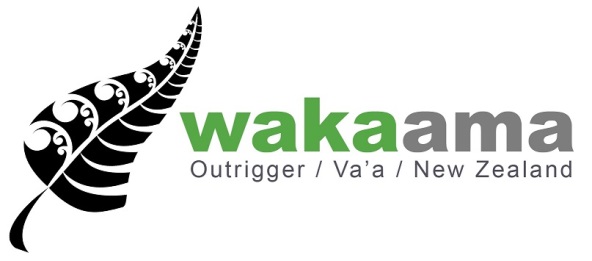 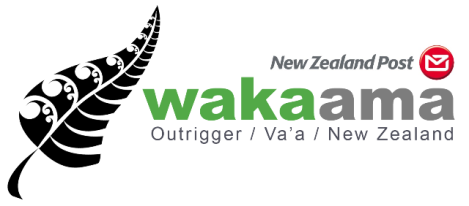 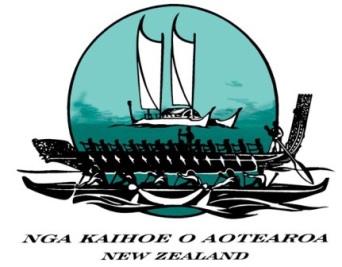 APPOINTED BOARD MEMBER APPLICATION FORMName of Applicant:		Contact Email:		Contact Phone:		Nomination Forms must be typed. Handwritten nominations will not be acceptedPlease use extra pages as necessary and attach a CV relevant to this applicationReason for Application: Applicant Profile: (500 word Max,) Statement: Why you wish to be a Board member of Nga Kaihoe o Aotearoa Waka Ama NZ? (in 300 words or less)Please identify below the key skills from the Board Skills Matrix (below) which you believe you will bring to the role, and provide evidence of those skills in the space below:Whole of Board Skills Matrix 2015- 2020 and beyondIn particular, we are looking for board members that hold skills in the areas highlighted in blue.Potential Board members should understand, from the outset of the application process, the legal obligations of being a member of a Board:Board members exercise stewardship responsibility on behalf of others (usually as members of an incorporated society or beneficiaries of a charitable trust). The Board is responsible for: the achievement of appropriate outcomes; acting in the best interests of the organisation as a wholethe financial security of the organisation; and the expression of a moral and social responsibility to the sport and to its members. Joint liability – all Board directors are equally liable for actions and decisions taken by the Board. Non-attendance at a meeting at which a decision is made doesn’t absolve a director from shared responsibility, accountability or liability. 
Final Checklist:Please Tick:      I can commit to attending minimum of 4 face to face meetings per calendar year  (further commitment may be required for teleconferences and sub-committee roles related to Board Matters) 

      I am aware of my liabilities as a director      I have read the Nga Kaihoe O Aotearoa (Waka Ama NZ) constitution  - Link attached here: http://www.wakaama.co.nz/content/page/8/attachments/Waka_Ama_NZ_Constitution_January_2013.pdfApplications can be made by anyone. However individuals cannot be an existing member of one of the 6 Waka Ama Regional Boards/Committees (TTPCA, AROCA, TPOTI, TUOTR, HTPWAA, TWOA)Please email to admin@wakaama.co.nz by Friday 6th December 2019
we will reply to confirm your nomination has been received
For further information please contactEmail: admin@wakaama.co.nz
LeadershipFinancial literacy and analytical abilityOutcomes focusedA knowledge of Tikanga MaoriMarketing & CommunicationsInter-personal communication skillsEthical, open, honest, trustworthy, high levels of integrityStrategic ThinkingAbility to understand and relate to stakeholdersAbility to work as a team playerBusiness acumenKnowledge of legal issues relating to business or the not for profit sectorThe Sport of Waka Ama knowledgeStrong local and national community connection, credibility and networksAbility to establish quality relationshipsGood understanding of the principles of Governance and ManagementTe Reo MāoriKnowledge and application of Te Tiriti o Waitangi/Treaty of Waitangi in governanceCommitment to diversity and inclusionUphold the values of Nga Kaihoe o Aotearoa, Waka Ama New Zealand